DECLARATION MENSUELLE DE RESSOURCES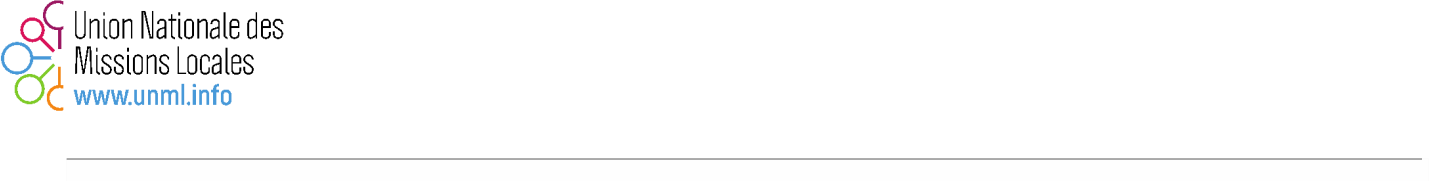 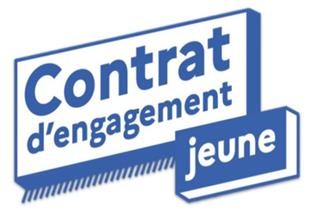 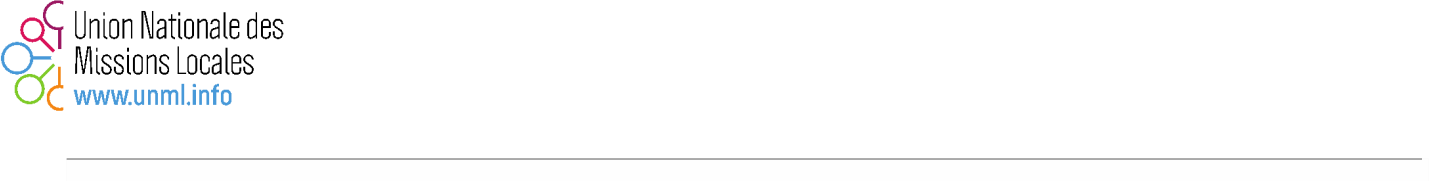 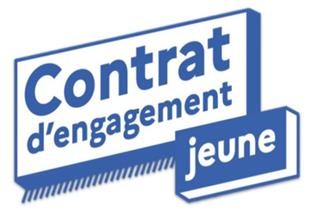 Pour calculer mon allocation du mois de ……. / 2022, je déclare mes ressources du mois précédent.Je soussigné(e) (NOM Prénom) : ……………………………………….Atteste sur l’honneur l’exactitude des informations indiquées ci-dessous et suis informé(e) des sanctions encourues en cas de fausse déclaration.Je n’ai pas perçu de ressourcesFait à :	Le :Signature :						                  Nom du conseiller : Ressources cumulables avec l’allocation CEJ jusqu’à300€, puis dégressivité de l’allocation jusqu’à 80% du SMICMontant netSalaire€Indemnités maladie / maternité / paternité / adoption€Rémunération ESAT€Sommes perçues dans le cadre d’actions réalisées en CHRS ou enorganisme d’accueil communautaire et d’activités solidaires€Entrepreneur (voir conditions avec le conseiller Mission Locale)€Ressources intégralement déduites du montant del’allocation CEJMontant netIndemnités Pôle emploi (ARE / ASS)€Rémunération formation (dont prépa apprentissage, E2C, etc.)€Ressources entrainant la suspension de l‘allocation CEJMontant netService civique / Volontariat associatif (VIE,VIA,VSI, CES, sapeurs- pompiers)€Service militaire volontaire / adapté€CDD Insertion par l’activité économique (chantier d’insertion, entreprise d’insertion, association intermédiaire, entreprisetemporaire d’insertion)€EPIDE€Contrat unique d’insertion (contrat aidé)€RSA€Prime d’activité(Voir conditions avec le conseiller Mission Locale)€Autres ressourcesMontant netAAH (cumulable avec l’allocation)€Bourse mobilité européenne (cumulable avec l’allocation)€Autre (à préciser) :€